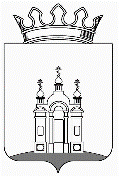 ЗЕМСКОЕ СОБРАНИЕ  ДОБРЯНСКОГО МУНИЦИПАЛЬНОГО РАЙОНАРЕШЕНИЕО внесении изменений в Положение 
о порядке проведения торгов на право заключения договора на установку 
и эксплуатацию рекламной конструкции на земельном участке, здании и ином объекте, находящемся в муниципальной собственности Добрянского муниципального района, либо на земельном участке, государственная собственность  на который не разграничена, утвержденного решением Земского  Собрания Добрянского муниципального района от 03.02.2016 
№ 1096 «Об утверждении положений 
о порядке установки и эксплуатации рекламных конструкций на территории Добрянского муниципального района 
и о проведении торгов на право заключения договора на установку 
и эксплуатацию рекламной конструкции»В соответствии с Федеральным законом от 06 октября 2003 г. № 131-ФЗ «Об общих принципах организации местного самоуправления в Российской Федерации», Федеральным законом от 13 марта 2006 г. № 38-ФЗ «О рекламе», постановлением Правительства Пермского края от 09 сентября 2013 г. 
№ 1190-п «О реализации на территории Пермского края норм Федерального закона от 13 марта 2006г. № 38-ФЗ «О рекламе», статьей 25 Устава Добрянского муниципального района, Земское Собрание Добрянского муниципального районаРЕШАЕТ: Внести в Положение о порядке проведения торгов на право заключения договора на установку и эксплуатацию рекламной конструкции на земельном участке, здании и ином объекте, находящемся в муниципальной собственности Добрянского муниципального района, либо на земельном участке, государственная собственность на который не разграничена, утвержденного решением Земского Собрания Добрянского муниципального района от 03 февраля 2016 г. № 1096 «Об утверждении положений о порядке установки и эксплуатации рекламных конструкций на территории Добрянского муниципального района и о проведении торгов на право заключения договора на установку и эксплуатацию рекламной конструкции»(в редакции решения Земского Собрания Добрянского муниципального района от 27.12.2017 № 301), изложить  в новой редакции согласно приложению к настоящему решению.Настоящее решение вступает в силу после официального опубликования.Опубликовать настоящее решение в источнике официального опубликования – общественно-политической газете Добрянского муниципального района «Камские зори», в сетевом издании в информационно-телекоммуникационной сети «Интернет» на официальном сайте администрации Добрянского муниципального района www.dobrraion.ru.Глава муниципального района – глава администрации Добрянскогомуниципального района							К.В.ЛызовПредседатель Земского Собрания Добрянского муниципального района					А.А. ШитовПриложение УТВЕРЖДЕНОрешением Земского СобранияДобрянского муниципального районаот 27.03.2019 № 496Положение о порядке проведения торговна право заключения договора на установку и эксплуатацию рекламной конструкции на земельном участке, здании и ином объекте, находящемся в муниципальной собственности Добрянского муниципального района, либо на земельном участке, государственная собственность на который не разграниченаОбщие положения1.1. Настоящее Положение о порядке проведения торгов на право заключения договора на установку и эксплуатацию рекламной конструкции на земельном участке, здании, ином недвижимом имуществе, находящемся в собственности Добрянского муниципального района, а также на земельном участке, государственная собственность на который не разграничена (далее – Положение), разработано в соответствии с Гражданским кодексом Российской Федерации, Федеральным законом от 13 марта 2006 г. № 38-ФЗ «О рекламе»(далее – Закон о рекламе) и определяет порядок проведения торгов на право заключения договора на установку и эксплуатацию рекламной конструкции на земельном участке, здании, ином недвижимом имуществе, находящемся в собственности Добрянского муниципального района, а также на земельном участке, государственная собственность на который не разграничена.1.2. Цели проведения торгов:- пополнение доходной части бюджета Добрянского муниципального района;- улучшение благоустройства и внешнего облика Добрянского муниципального района;- упорядочение размещения рекламных конструкций на территории Добрянского муниципального района;- создания равных условий и возможностей для всех участников торгов.1.3. Основными принципами организации проведения торгов являются:- создание для рекламораспространителей равных условий для участия в торгах;- добросовестная конкуренция;- доступность информации о проведении торгов и обеспечение открытости их проведения.1.4. Предметом торгов является право на заключение договора на установку и эксплуатацию рекламной конструкции на земельном участке, здании, ином недвижимом имуществе, находящемся в собственности Добрянского муниципального района, а также на земельном участке, государственная собственность на который не разграничена (далее – договор на установку и эксплуатацию рекламной конструкции).1.5. Торги на право заключения договора на установку и эксплуатацию рекламной конструкции организуются Муниципальным казенным учреждением «Управление имущественных и земельных отношений администрации Добрянского муниципального района Пермского края» в отношении рекламных конструкций, указанных в схеме размещения рекламных конструкций на территории Добрянского муниципального района, в форме электронного аукциона (далее – торги либо аукцион применяются в одном значении) и являются открытыми по составу участников и по способу подачи предложений по цене.1.6. Решение о проведении торгов принимается в форме приказа руководителя МКУ УИЗО.1.7. Термины и понятия, используемые в настоящем Положении, за исключением тех, что прямо определены в разделах I и II, соответствуют принятым в Законе о рекламе. Основные понятия2.1. Организатор торгов – Муниципальное казенное учреждение «Управление имущественных и земельных отношений администрации Добрянского муниципального района Пермского края».2.2. Комиссия по торгам и приватизации муниципального имущества – постоянно действующая комиссия, утвержденная распоряжением администрации Добрянского муниципального района, созданная в целях координации работ по подготовке и  проведению торгов (далее – комиссия
 по торгам).2.3. Заявитель (претендент) – лицо, зарегистрированное и аккредитованное на электронной площадке, подавшее заявку для участия в аукционе.2.4. Участник торгов – заявитель, допущенный комиссией по торгам
к участию в аукционе по итогам рассмотрения поданной заявки.2.5. Аукционная документация – комплект документов, разработанный 
и утвержденный Организатором торгов, содержащий информацию о предмете торгов, условиях их проведения, критериях определения победителя.2.6. Заявка – заявка на участие в торгах, электронный документ, подаваемый заявителем для участия в аукционе в срок и по форме, которые установлены аукционной документацией. Документы к заявке предоставляются в виде оригиналов – в электронном форме, подписанные усиленной квалифицированной электронной подписью; в виде сканированных копий – 
в формате pdf, документы с подписью уполномоченного лица и заверенные печатью (при наличии).2.7.Начальная цена лота – минимальный размер платы за один месяц права заключения договора на установку и эксплуатацию рекламной конструкции по соответствующему лоту, устанавливаемый на основании отчета независимого оценщика.2.8. Задаток – денежные средства, внесенные на счет оператора электронной площадки, в качестве обеспечения заявки на участие в аукционе.2.9. Оператор – оператор электронной площадки, юридическое лицо, осуществляющее функции по оказанию комплекса технических услуг при осуществлении процедуры аукциона в электронной форме в соответствии с регламентом его деятельности.2.10.Электронная площадка – сайт в информационно-телекоммуникационной сети Интернет, на котором проводятся аукционы, а также размещается информация и документы о проведении аукциона.III. Полномочия Организатора торгов и комиссии по торгам3.1. Организатор торгов осуществляет следующие полномочия:а) создает постоянно действующую комиссию по торгам;б) уведомляет комиссию по торгам о принятии решения на проведение торгов и предоставляет в комиссию по торгам документацию по торгам для проведения аукциона;в) принимает решение о проведении торгов;г) определяет условия торгов, устанавливает «шаг аукциона»;д) разрабатывает и утверждает аукционную документацию;е) устанавливает на основании отчета независимого оценщика начальную цену лота, а также размер задатка, вносимого претендентами для участия в торгах;ж) заключает договор на установку и эксплуатацию рекламной конструкции с победителем аукциона в срок и в порядке, установленном разделом 6 настоящего Положения (в случае установки рекламной конструкции на недвижимом имуществе, находящемся в собственности Добрянского муниципального района и закрепленном на праве хозяйственного ведения, праве оперативного управления или ином вещном праве, договор заключается с лицом, обладающим правом хозяйственного ведения, правом оперативного управления или иным вещным правом на такое недвижимое имущество);з) осуществляет размещение извещения о проведении и подведении итогов аукциона в информационно-телекоммуникационной сети Интернет на официальном сайте администрации Добрянского муниципального района www.dobrraion.ru, электронной площадке и официальном сайте Российской Федерации для размещения информации о проведении торгов: www.torgi.gov.ru не менее чем за тридцать дней до даты проведения торгов (далее – информационные ресурсы в сети Интернет);3.2. Комиссия по торгам:а) осуществляет рассмотрение заявок и прилагаемых к ним документов;б) проверяет заявки претендентов на участие в торгах на соответствие требованиям, указанным в п. 3.3 настоящего Положения;в) принимает решение о допуске претендентов к участию в торгах;г) принимает решение об отказе в допуске претендентов к участию в торгах в соответствии с п. 5.7 настоящего Положения;д) признает победителя аукциона;е) оформляет и подписывает протоколы;ж) признает аукцион несостоявшимся в случаях, предусмотренных настоящим Положением;   з) осуществляет иные предусмотренные настоящим Положением функции.3.3. Требования к участникам торгов:Участниками торгов могут быть физические и юридические лица.Участники торгов должны соответствовать требованиям, установленным законодательством Российской Федерации, а именно:а) отсутствие факта проведения ликвидации и приостановки деятельности участника торгов – юридического лица и отсутствие решения арбитражного суда о признании участника торгов – юридического лица или индивидуального предпринимателя несостоятельным (банкротом) и об открытии конкурсного производства;б) отсутствие решения о приостановлении деятельности участника торгов в порядке, предусмотренном Кодексом Российской Федерации об административных правонарушениях, на день рассмотрения заявки на участие в торгах.IV. Аукционная документация4.1. Аукционная документация разрабатывается в соответствии с Гражданским кодексом Российской Федерации, Законом о рекламе, настоящим Положением и утверждается Организатором торгов.4.2. Аукционная документация должна содержать:а) информацию о виде и о предмете торгов;б) информацию о типе, виде рекламной конструкции, а также об условиях и особенностях установки и эксплуатации рекламной конструкции;в) сведения о начальной цене лота;г) срок заключения договора на установку и эксплуатацию рекламной конструкции;д) проект договора на установку и эксплуатацию рекламной конструкции;е) размер платы по договору на установку и эксплуатацию рекламной конструкции;ж) срок, в течение которого должен быть подписан договор на установку и эксплуатацию рекламной конструкции;з) требования к форме и содержанию заявки;е) дату, время начала и окончания приема заявок от заявителей, а также условия получения документов о предмете торгов;и) порядок и срок отзыва заявок на участие в торгах;к) исчерпывающий перечень документов, необходимых для предоставления претендентом на участие в торгах;л) перечень оснований для отказа в допуске к участию в торгах;м) информацию о подведении итогов аукциона;н) порядок определения победителя аукциона;о) сумму задатка, сроки, порядок его внесения и возврата участникам торгов;п) «шаг аукциона»;р) срок, в течение которого Организатор торгов вправе отказаться от проведения торгов.V. Условия и порядок проведения торгов5.1. Извещение о проведении аукциона и аукционная документация размещаются на информационных ресурсах в сети Интернет не менее чем за тридцать дней до даты проведения аукциона.Извещение о проведении аукциона должно содержать следующие сведения:дата, время, место проведения аукциона;предмет аукциона (с указанием лотов, количества рекламных конструкций и мест их размещения);начальная цена лота (лотов) применительно к каждой рекламной конструкции, включенной в лот;«шаг аукциона»;время ожидания ценового предложения в ходе аукциона;электронный адрес сайта, на котором размещена документация об аукционе;дата начала и окончания приема заявок;место, дата и время рассмотрения заявок и подведения итогов;способ уведомления об итогах проведения аукциона;размер задатка, порядок исрок его внесения;срок действия договора на установку и эксплуатацию рекламной конструкции;иные сведения, предусмотренные регламентом деятельности оператора.5.2. Организатор торгов вправе отказаться от проведения аукциона в любое время, но не позднее чем за три дня до наступления даты его проведения.Решение об отказе от проведения аукциона в течение одного рабочего дня, с даты принятия, размещается на информационных ресурсах в сети Интернет.5.3. Любое заинтересованное лицо в срок не позднее 10 календарных дней до окончания срока приема заявок вправе обратиться к Организатору торгов за разъяснениями положений извещения о проведении аукциона и аукционной документации с использованием средств электронной площадки. Запросы о разъяснении положений извещения о проведении аукциона и аукционной документации, полученные после вышеуказанного срока, не рассматриваются.Ответ на запрос о разъяснении положений извещения о проведении аукциона и аукционной документации должен быть подготовлен и размещен на электронной площадке (без указания заинтересованного лица) в течение двух рабочих дней со дня поступления указанного запроса.5.4. Претенденты, перечисляют суммы задатка на банковские реквизиты оператора, размещенные в открытой части электронной площадки (торговой секции). В момент подачи заявки оператор проверяет наличие денежной суммы в размере задатка на лицевом счете претендента и осуществляет блокирование необходимой денежной суммы.5.5. Сумма задатка для участия в аукционе устанавливается в размере 20 процентов начальной цены лота. Размер задатка в извещении о проведении аукциона и аукционной документации указан по каждому лоту.Задаток победителя аукциона или единственного участника аукциона, признанного победителем аукциона засчитывается в счет оплаты платежа за первый месяц по договору на установку и эксплуатацию рекламной конструкции.Оператор прекращает блокирование в отношении денежных средств участников торгов, заблокированных в размере задатков на их лицевых счетах на электронной площадке после публикации протокола подведения итогов аукциона, за исключением победителя аукциона или единственного участника аукциона, признанного победителем аукциона.Организатор торгов посредством штатного интерфейса торговой секции формирует поручение оператору о перечислении задатка победителя аукциона или единственного участника аукциона, признанного победителем аукциона, после формирования протокола подведения итогов аукциона на указанные в поручении банковские реквизиты.При уклонении победителя аукциона или единственного участника аукциона, признанного победителем аукциона от заключения в установленный срок договорана установку и эксплуатацию рекламной конструкции иденежные средства, внесенные им в качестве задатка, не возвращаются.5.6. Заявка должна содержать следующие документы и информацию:5.6.1. Согласие участника торгов принять участие в аукционе на условиях, установленных аукционной документацией;5.6.2. Фирменное наименование, организационно-правовая форма, место нахождения, почтовый адрес, основной государственный регистрационный номер (для юридического лица), фамилия, имя, отчество, паспортные данные, место жительства, основной государственный регистрационный номер индивидуального предпринимателя (для индивидуального предпринимателя), номер контактного телефона, адрес электронной почты, идентификационный номер налогоплательщика участника электронного аукциона;5.6.3. Для юридических лиц:а) документ, подтверждающий право лица действовать от имени юридического лица (в случае, если заявку подает представитель юридического лица);б) заявление об отсутствии решения о ликвидации (подписанное лицом, уполномоченным действовать от имени юридического лица, заверенное печатью юридического лица);в) заявление об отсутствии решения арбитражного суда о признании банкротом (подписанное лицом, уполномоченным действовать от имени юридического лица, заверенное печатью юридического лица);г) заявление об отсутствии применения в отношении юридического лица административного наказания в виде приостановления деятельности в порядке, предусмотренном Кодексом Российской Федерации об административных правонарушениях, на день подачи заявки (подписанное лицом, уполномоченным действовать от имени юридического лица, заверенное печатью юридического лица);д) учредительные документы юридического лица, заверенные печатью юридического лица;е) решение об одобрении или о совершении крупной сделки или иной сделки в случае, если требование о необходимости наличия такого решения для указанных сделок установлено законодательством Российской Федерации, учредительными документами юридического лица подписанное лицом, уполномоченным действовать от имени юридического лица, заверенное печатью юридического лица);ж) выписка из Единого государственного реестра юридических лиц, выданная не ранее чем за тридцать дней до окончания срока приема заявок, в форме электронного документа;5.6.4. Для индивидуальных предпринимателей:а) документ, подтверждающий право лица действовать от имени индивидуального предпринимателя (в случае, если заявку подает представитель индивидуального предпринимателя); б) выписка из Единого государственного реестра индивидуальных предпринимателей, выданная не ранее чем за тридцать дней до окончания срока приема заявок, в форме электронного документа;в) заявление об отсутствии решения арбитражного суда о признании банкротом (подписанное, заверенное печатью (при наличии);д) заявление об отсутствии применения в отношении индивидуального предпринимателя административного наказания в виде приостановления деятельности в порядке, предусмотренном Кодексом Российской Федерации об административных правонарушениях, на день подачи заявки на участие в аукционе (подписанное лицом, уполномоченным действовать от имени индивидуального предпринимателя, заверенное печатью индивидуального предпринимателя (при наличии);5.6.5. Для физических лиц:а) документ, подтверждающий право лица действовать от имени физического лица (в случае, если заявку подает представитель физического лица);б) заявление об отсутствии в отношении физического лица решения арбитражного суда о признании физического лица банкротом.5.7. Основанием для отказа претендентам в допуске к участию в торгах является:а) заявка подана по истечении срока приема заявок, указанного в извещении, или представлена лицом, не уполномоченным претендентом на ее представление;б) заявка и прилагаемые к ней документы оформлены и (или) представлены с нарушением требований, установленных с пунктом 5.4. Положения; в) непоступление в полном объеме в установленный срок задатка на счет оператора электронной площадки.5.7.1. Отказ в допуске к участию в торгах по иным основаниям не допускается.5.8. Претендент, подавший заявку, вправе отозвать данную заявку не позднее даты окончания срока подачи заявок ах, направив об этом уведомление оператору.5.9. Прием заявок прекращается за три рабочих дня до дня проведения аукциона.5.10. Если по окончании срока подачи заявок на участие в торгах подана только одна заявка или не подано ни одной заявки, такой аукцион признается несостоявшимся.5.11. Комиссия по торгам осуществляет проверку заявок. Срок рассмотрения заявок не может превышать одного рабочего дня с даты окончания срока подачи заявок.5.12. По результатам рассмотрения заявок комиссия по торгам принимает решение о допуске участников торгов к участию в торгах или об отказе в допуске к участию в торгах.5.13. Если на основании результатов рассмотрения заявок принято решение об отказе в допуске к участию в торгах (об отказе в приеме заявки) всех участников торгов, подавших заявки, либо на основании результатов рассмотрения заявок принято решение о допуске одного участника торгов, такой аукцион признается несостоявшимся.5.14. Протокол рассмотрения заявок на участие в торгах не позднее даты окончания срока рассмотрения заявок направляется организатором торгов оператору.5.15. Порядок проведения аукциона:5.15.1. Аукцион проводится на электронной площадке в указанный в извещении день, в соответствии с регламентом электронной площадки. Днем проведения аукциона является рабочий день, следующий после истечения двух дней с даты окончания срока рассмотрения заявок.5.15.2. Аукцион проводится путем повышения начальной цены лота, указанной в извещении о проведении аукциона.«Шаг аукциона» устанавливается организатором торгов в фиксированной сумме, составляющей 5% от начальной цены лота, и не изменяется в течение всего аукциона.5.15.3. Время для подачи предложений о цене лота определяется в следующем порядке:- время для подачи первого предложения о цене лота составляет 10 (десять) минут с момента начала аукциона;- в случае поступления предложения о цене лота, увеличивающего начальную цену лота или текущее лучшее предложение о цене лота, время для подачи предложений о цене продлевается на 10 (десять) минут с момента приема оператором каждого из таких предложений.Если в течение 10 (десяти) минут после предоставления лучшего текущего предложения о цене лота не поступило следующее лучшее предложение о цене лота, подача предложений о цене лота автоматически, при помощи программных и технических средств электронной площадки завершается.Если в течение времени для подачи первого предложения о цене лота
не поступает ни одного предложения о цене лота, подача предложений о цене лота автоматически при помощи программных и технических средств элетронной площадки завершается.В ходе проведения подачи предложений о цене лота оператор обеспечивает отклонение предложения о цене лота в момент его поступления и соответствующее уведомление участника торгов, в случаях, если:- предложение о цене лота предоставлено до начала или по истечении установленного времени для подачи предложений о цене лота;- представленное предложение о цене лота ниже начальной цены лота;- представленное предложение о цене лота равно нулю;- представленное предложение о цене лота не соответствует увеличению текущей цены на величину «шага аукциона»;- предыдущее представленное данным участником торгов предложение о цене лота является лучшим текущим предложением о цене;- представленное участником торгов предложение о цене лота меньше ранее представленных предложений.5.16. Аукцион признается несостоявшимся в случае если:а) по окончании срока подачи заявок подана только одна заявка или не подано ни одной заявки;б) на основании результатов рассмотрения заявок принято решение об отказе в допуске к участию в аукционе (об отказе в приеме заявки) всех претендентов, подавших заявки, либо на основании результатов рассмотрения заявок принято решение о допуске одного участника торгов;в) в течение десяти минут после начала проведения аукциона ни один из участников аукциона не подал предложение о цене лота. Победителем аукциона признается участник аукциона, чья заявка поступила первой.5.17. Участник торгов, предложивший наиболее высокую цену лота, и заявка которого соответствует требованиям пункта 5.4. Положения, признается победителем аукциона. Договор на установку и эксплуатацию рекламной конструкции заключается с таким участником торгов по цене лота, предложенной таким участником.В случае признания аукциона несостоявшимся при условии допуска одного участника торгов, победителем аукцион признается единственный участник торгов. Договор на установку и эксплуатацию рекламной конструкции в указанном случае заключается с единственным участником торгов по начальной цене лота.5.18. В течение одного рабочего дня после дня проведения аукциона, комиссия по торгам оформляет протокол подведения итогов аукциона, который подписывается всеми участвовавшими в рассмотрении заявок членами комиссии по торгам. Не позднее рабочего дня, следующего за датой подписания указанного протокола, организатор торгов размещает его на информационных ресурсах в сети Интернет.Протокол подведения итогов аукциона должен содержать сведения о победителе аукциона и участнике аукциона, сделавшем предпоследнее предложение о цене лота, о фирменном наименовании (наименовании), об организационно-правовой форме, о месте нахождения, почтовом адресе (для юридического лица), основном государственном регистрационном номере (основном государственном регистрационном номере индивидуального предпринимателя), фамилии, имени, отчестве, паспортных данных, месте жительства (для индивидуального предпринимателя, физического лица), идентификационном номере налогоплательщика с указанием порядкового номера, присвоенного заявке на участие в аукционе.VI. Заключение договора на установку и эксплуатацию рекламной конструкцииДоговор с победителем аукциона заключается организатором торгов не ранее чем через 10 рабочих дней и не позднее 20 рабочих дней с даты размещения на информационных ресурсах в сети Интернет протокола подведения итогов аукциона.В случае если победитель аукциона не подписал проект договора на установку и эксплуатацию рекламной конструкции в срок и на условиях, предусмотренных аукционной документацией, протоколом и настоящим Положением, победитель аукциона признается уклонившимся от заключения договора на установку и эксплуатацию рекламной конструкции, и денежные средства, внесенные им в качестве задатка, не возвращаются.6.3. В случае уклонения победителя аукциона от заключения договора на установку и эксплуатацию рекламной конструкции организатор торгов заключает договор на установку и эксплуатацию рекламной конструкции с участником аукциона, сделавшим предпоследнее предложение о цене лота.При этом заключение договора на установку и эксплуатацию рекламной конструкции для участника аукциона, сделавшего предпоследнее предложение о цене лота, является обязательным.6.4. В случае уклонения участника аукциона, сделавшего предпоследнее предложение о цене лота от заключения договора на установку и эксплуатацию рекламной конструкции, денежные средства, внесенные им в качестве задатка, не возвращаются.6.5. В случае уклонения победителя аукциона, участника аукциона, сделавшего предпоследнее предложение о цене лота, от заключения договора на установку и эксплуатацию рекламной конструкции, организатор торгов признает аукцион несостоявшимся. Организатор торгов вправе объявить о повторном проведении торгов, в порядке, установленном настоящим Положением и  действующим законодательством.Принято Земским Собранием Добрянского муниципального района27.03.2019                                                                                                      № 496